Aliev Ruslan AydinExperience:Position applied for: CookDate of birth: 03.07.1990 (age: 27)Citizenship: UkraineResidence permit in Ukraine: NoCountry of residence: UkraineCity of residence: SimferopolContact Tel. No: +38 (065) 562-09-14 / +38 (066) 556-55-54E-Mail: alfa1309@mail.ruU.S. visa: NoE.U. visa: NoUkrainian biometric international passport: Not specifiedDate available from: 01.06.2014English knowledge: ModerateMinimum salary: 1000 $ per month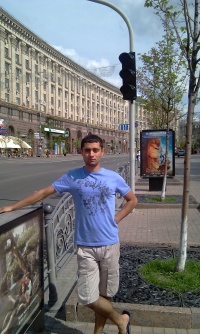 PositionFrom / ToVessel nameVessel typeDWTMEBHPFlagShipownerCrewingCook09.05.2014-25.09.2014-&mdash;